Internal Meeting Minutes 3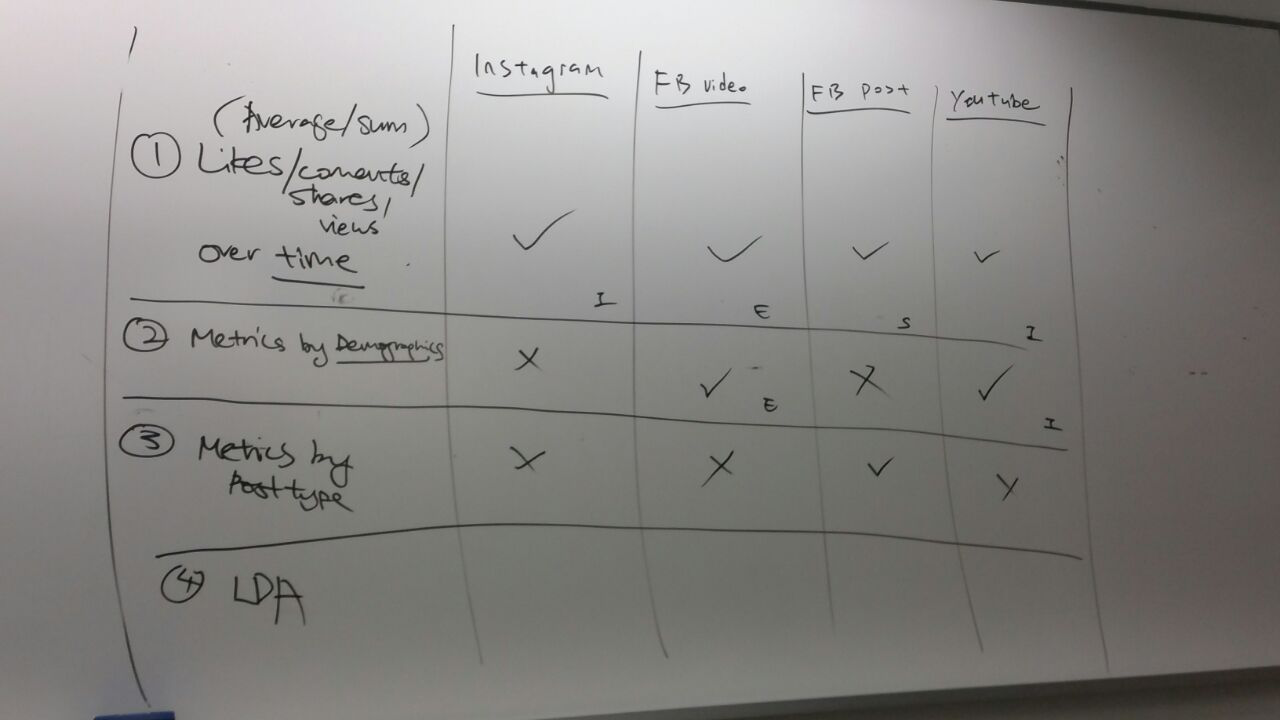 Date/Time23th January 	VenueSIS GSR 2.7AttendeesEric, Ivan, Shing HeiAgendaDiscuss Common Metrics for Consultation with XXXTo-Do List Task/DescriptionPerson in ChargeDue Date1Discuss Common Metrics for Consultation with XXXComments /Shares / Views (video) / Likes - For Instagram (IG), FB video, FB post, YouTubeMetrics by Demographics Organic vs Paid Metrics by Facebook Post Type (Link, Photo, Shared video, Status, Video)LDA (Post message for FB video, FB post)  All2To-Do: Ask for Blog Data - metrics Difference between duplication of columns? E.g. Lifetime Organic Video view Let XXX sign the updated NDA Ask if we can retrieve FB Jan data to compare (for the algo change): How to identify which posts are affected by the algo? How are we going to flag these videos for those who are shared/liked? All Nil 